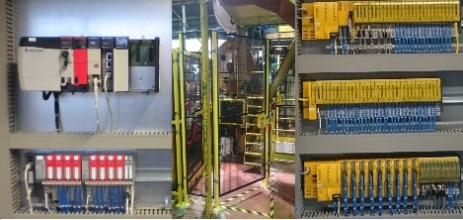 Les experts certifiés CMSE (Certified Machinery Safety Expert) du groupe GPI vous accompagnent dans vos démarches de formations sur la mises en sécurités de machines.Nous contacter+33 4 72 47 80 12 dbernard@gpi-experts.comGPI ExpertsL’offre formations sécurité machinesLes experts certifiés CMSE (Certified Machinery Safety Expert) du groupe GPI vous accompagnent dans vos démarches de formations sur la mises en sécurités de machines.Nous contacter+33 4 72 47 80 12 dbernard@gpi-experts.comSécurité machinesContexte réglementaireDirective machineMachine ancienneEvaluation des risquesAnalyse de risqueNorme NF EN ISO 12100Matrice de risqueConcept de sécurité suivant NF EN ISO 13849-1Les catégoriesNotion sur MTTF.La couverture de diagnostic (DC)Les causes communes de défaillances (CCF)Les niveaux PLLe cycle en VJustification niveau de sécuritéUtilisation SistemaUtilisation PascalPrésentation des différentes normesNF EN 60204-1NF EN 62061NF EN ISO 13850NF EN ISO 13855NF EN ISO 13857NF EN ISO 14119NF EN ISO 14120Formation sur la sécurité fonctionnelleConcept de sécuritéLogicielElectrotechniqueMaintien de la sécurité fonctionnelle